Figure 7 Source Data 2: a.	Source Data Fig 7FGLP-1RBeta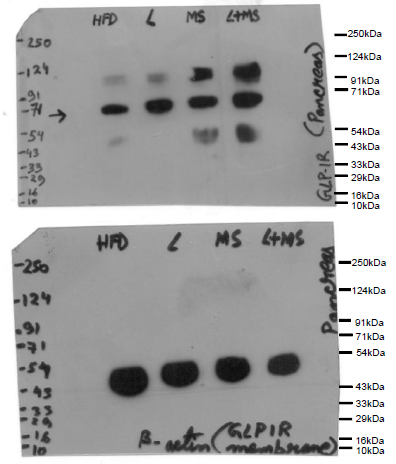 ActinFigure 7 Source Data 2: Source Data Fig 7F: Western blot pictures (uncut) showing the impact of the vehicle, Liraglutide, MS-275, and combined Liraglutide and MS-275 co-therapy on GLP-1R protein expression in pancreatic tissue pooled from each group; Beta-actin immunoblot served as the loading control.b. Source Data Figure 7G: l.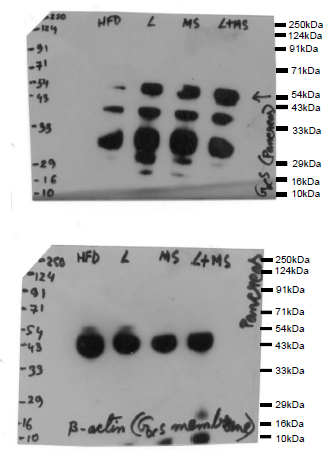                     Gαs              Β-actinFigure 7 Source Data 2: Source Data Fig 7G: Western blot pictures (uncut) showing the impact of the vehicle, Liraglutide, MS-275, and combined Liraglutide and MS-275 co-therapy on Gαs protein expression in pancreatic tissue pooled from each group. Beta-actin immunoblot served as the loading control.